План работы кружка «Весёлый язычок» на период дистанционного обучения (разработан на основе дополнительной общеобразовательной программы  «В мире звуков и букв») Педагог Суродейкина Е.С.на период с 31.01.2022г.  по 15.02.2022г.Группы: 3,4,5,6,7 Приложение 1Занятие на тему: «Буква Я. Звуки Й, А»Цель: познакомить со звуками [Й] [А], объяснить, что они образуют букву Я. Задачи:Образовательные:- уточнить представления о звуках [й], [а];- дать характеристику звуков;- учить определять место звуков в слове;- познакомить с буквой Я.Коррекционно-развивающие:-формировать плавный длительный выдох;-развивать интонационную выразительность;- развивать мелкую моторику.Воспитательные:- воспитывать интерес, уважение и любовь к живому русскому слову.Оборудование: зеркало, перо, цветные карандаши, простой карандаш, пластилин, ниточки, пуговицы, картинки.Артикуляционная гимнастика.https://www.youtube.com/watch?v=ZqMoCn1fAaE&list=PLdLntLx-Z6N3qRv8Ensv3FbX3xIsgE3rtДыхательная гимнастика.Дыхательная гимнастика «Подуй на пёрышко»Сидя, одна рука лежит на животе, другой – ребенок держит пёрышко близко ко рту. Втягивая живот и набирая воздух в легкие – вдох, опуская грудь (выдыхая воздух) и выпячивая живот – выдох. При выдохе громко произносить звук «фу-фу-фу-фу», так, чтобы пёрышко то касалось губ, то сдувалось воздушным потоком. Повторить 3-4 раза.Знакомство с героем занятия - мальчиком Яшей.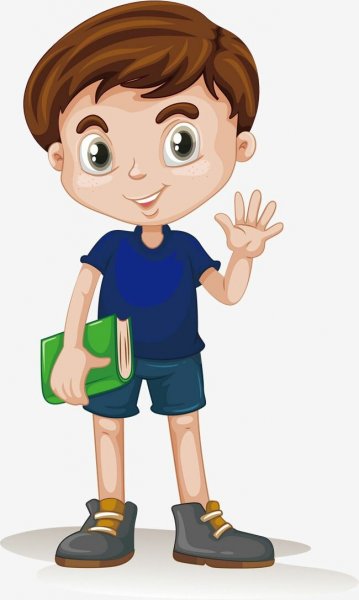 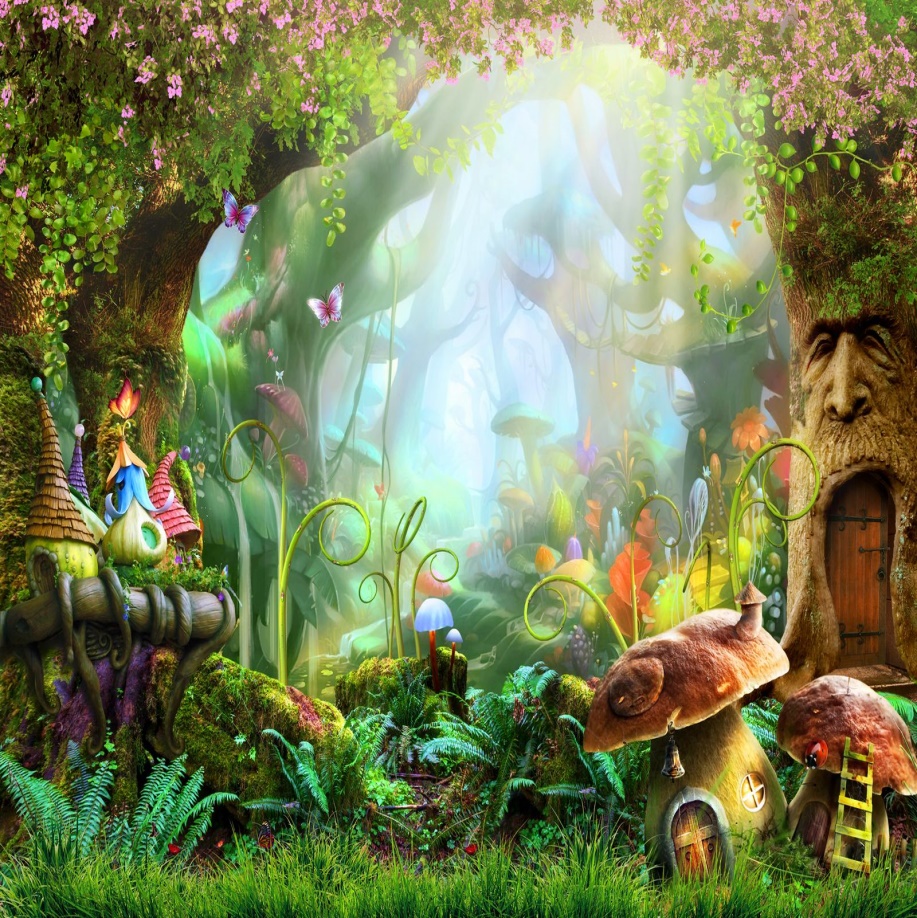 Знакомься, это Яша. Ему нужно пройти через лес и попасть к бабушке Яге за волшебными яблоками. Нужно пройти много преград. Помоги Яше, выполни задания.Игра «Послушай и назови»Послушай загадки, найди отгадки на картинках.«Круглое, румяное с дерева упало,Тане в рот попало». (Яблоко)«Весной появляются.Всё лето растут,А осень придёт-опадут!» (Листья)«Она шипит, она пугает,Под листья быстро уползает». (Змея)«Кораблям надёжный друг!Лапой сжал морской я грунт.И на дне морском лежуКрепко корабли держу.» (Якорь)«Я темного цвета,Стою на земле.И много вещейХранится во мне». (Ящик)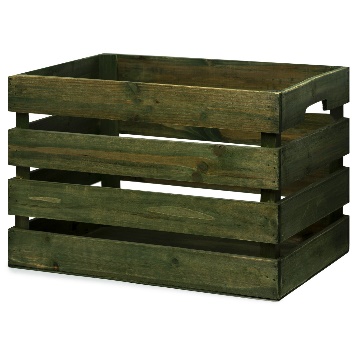 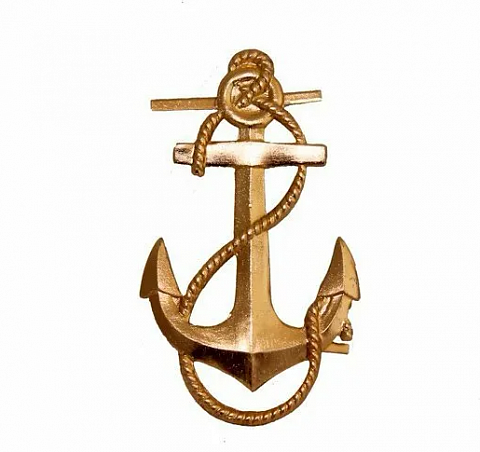 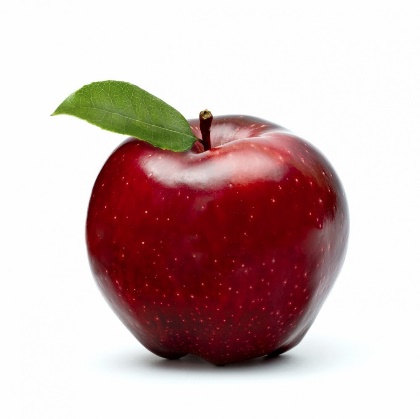 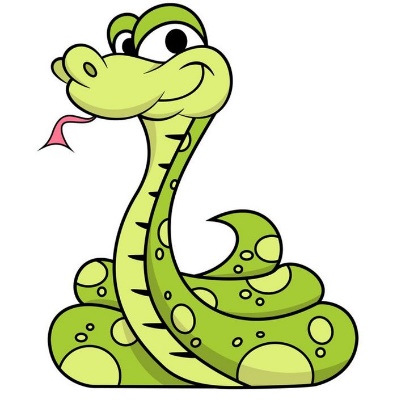 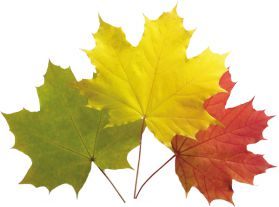 Знакомство с буквой Я.Скажи, какой первый звук ты слышишь в словах «яблоко», «якорь», «язык», «ящик»? [йа]. Давай вместе произнесём сочетание этих звуков [йа]. Обрати внимание, при произнесении этих звуков, сначала образуется небольшое препятствие, затем голос идёт свободно. Как ты думаешь, почему так происходит? Сначала произносим звук [й], он согласный, затем [а], этот звук гласный и тянется. Буква Я –гласная.Буква Я кричит: «Друзья! Всех скромней, конечно, я!»Выложи букву Я из пуговиц, из ниточек, слепи из пластилина.Найди слова на букву Я.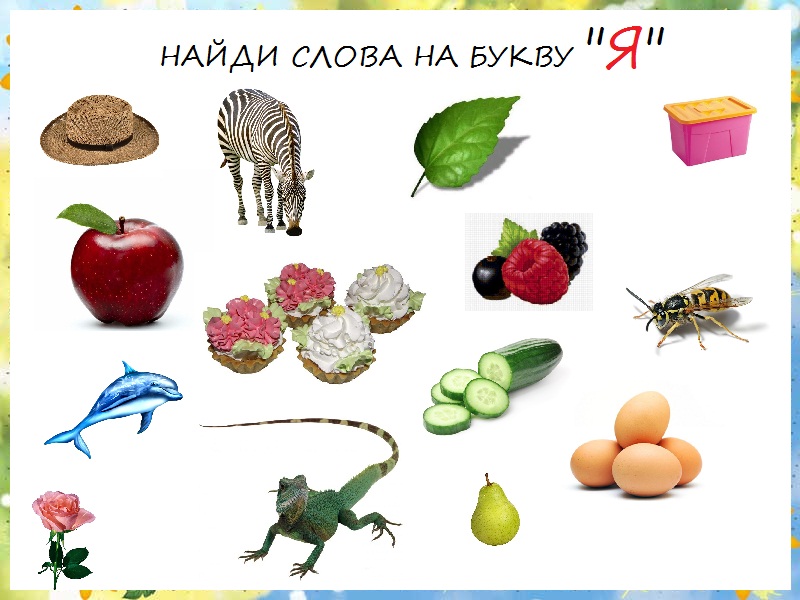 Игра «Волшебные яхты»Помоги Яше перебраться на другой берег через широкую речку.Распредели картинки правильно. Если Я слышится в начале слова- проведи линию к первой яхте, если Я слышится в середине слова - то ко второй яхте, если слышится в конце -то к третий яхте.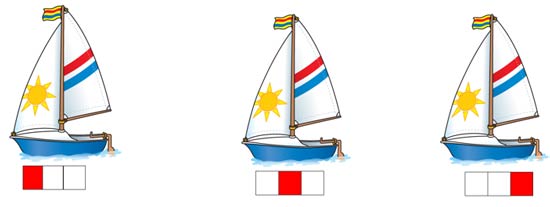 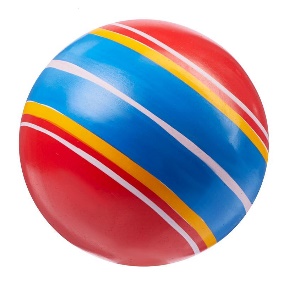 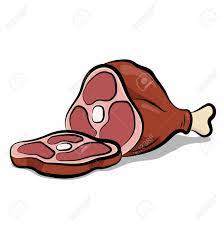 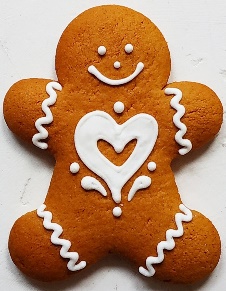 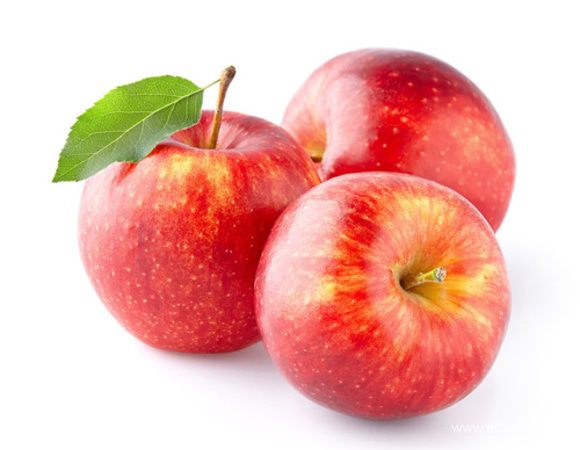 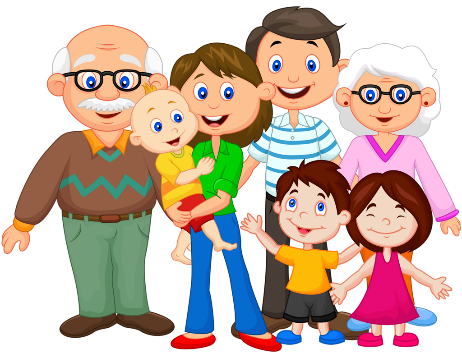 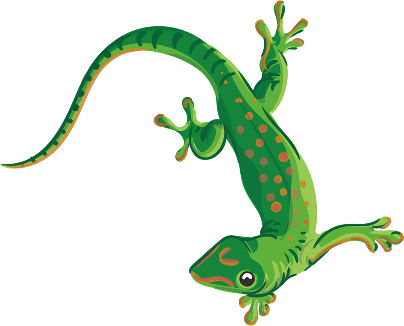 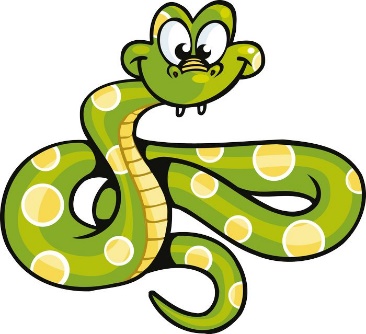 Прочитай слоги. (Если ребенок ещё не умеет читать, то взрослый произносит, ребёнок повторяет).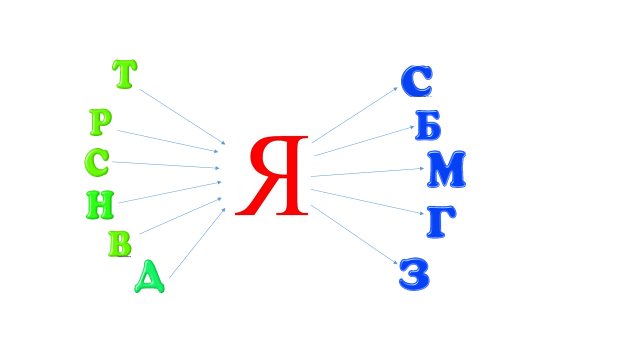 Обведи букву Я по точкам.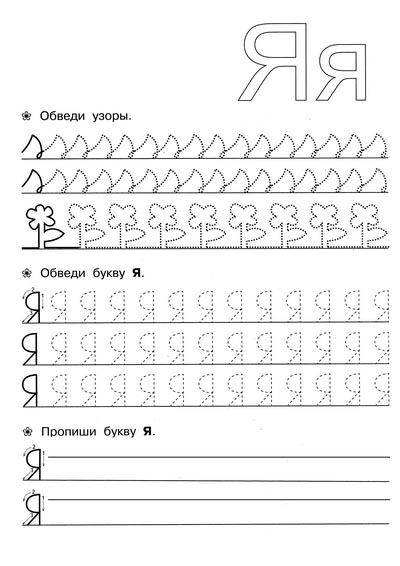 Молодец. За выполнение заданий, Баба-Яга дарит тебе волшебное яблочко. Обведи его по точкам и раскрась волшебными карандашами.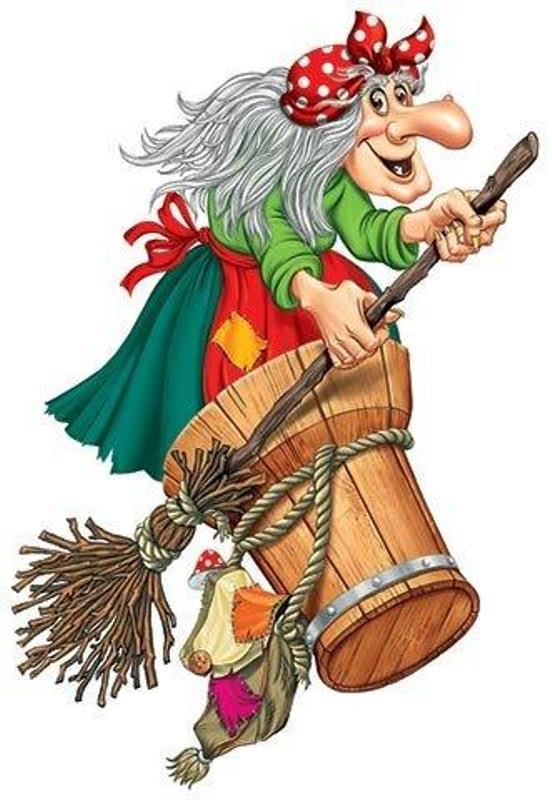 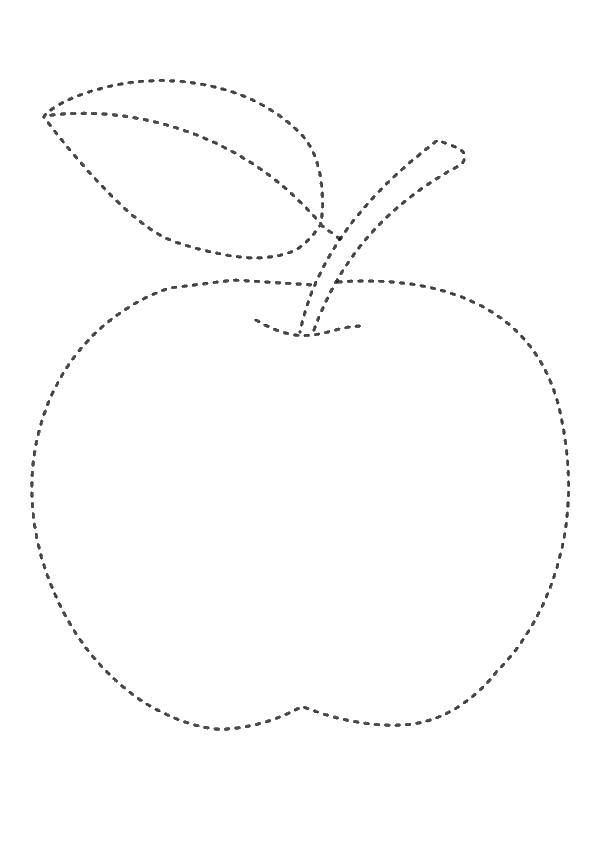 Приложение 2Занятие на тему: «Буква Ё. Звуки Й, О»Цель: познакомить со звуками [Й] [О], объяснить, что они образуют букву Ё. Задачи:Образовательные:- уточнить представления о звуках [й], [о];- дать характеристику звуков;- учить определять место звуков в слове;- познакомить с буквой Ё.Коррекционно-развивающие:-формировать плавный длительный выдох;-развивать интонационную выразительность;- развивать мелкую моторику.Воспитательные:- воспитывать интерес, уважение и любовь к живому русскому слову.Оборудование: зеркало, цветные карандаши, простой карандаш.Артикуляционная гимнастика.https://www.youtube.com/watch?v=ZqMoCn1fAaE&list=PLdLntLx-Z6N3qRv8Ensv3FbX3xIsgE3rtЗагадки.Её всегда в лесу найдёшь —Пойдёшь гулять и встретишь.Стоит колючая, как ёж,Зимою в платье летнем. (Ёлка)На спине иголки,Длинные и колкие.А свернётся он в клубок —Нет ни головы, ни ног. (Ёж)Живёт драчун в воде,Носит иглы на спине,Всем проходу не даёт,Берегись — уколет бок. (Ёрш)(ерш- это рыбка с колючими плавниками)Знакомство с буквой Ё.Скажи, какой первый звук ты слышишь в словах «ёрш», «ёж», «ёлка»? [йо]. Давай вместе произнесём сочетание этих звуков [йо]. Сначала произносим звук [й], он согласный, затем [о], этот звук гласный и тянется. Буква Ё –гласная.Нарисуем ствол для ёлки.Справа чертим три иголки.Сверху пару точек. Все!Получилась буква «Ё»«Слоговые домики». Распредели картинки по слоговым домикам. Количество слогов в названиях картинок соответствует количеству окошек в домике. Не забудь правило! Сколько в слове гласных, столько и слогов.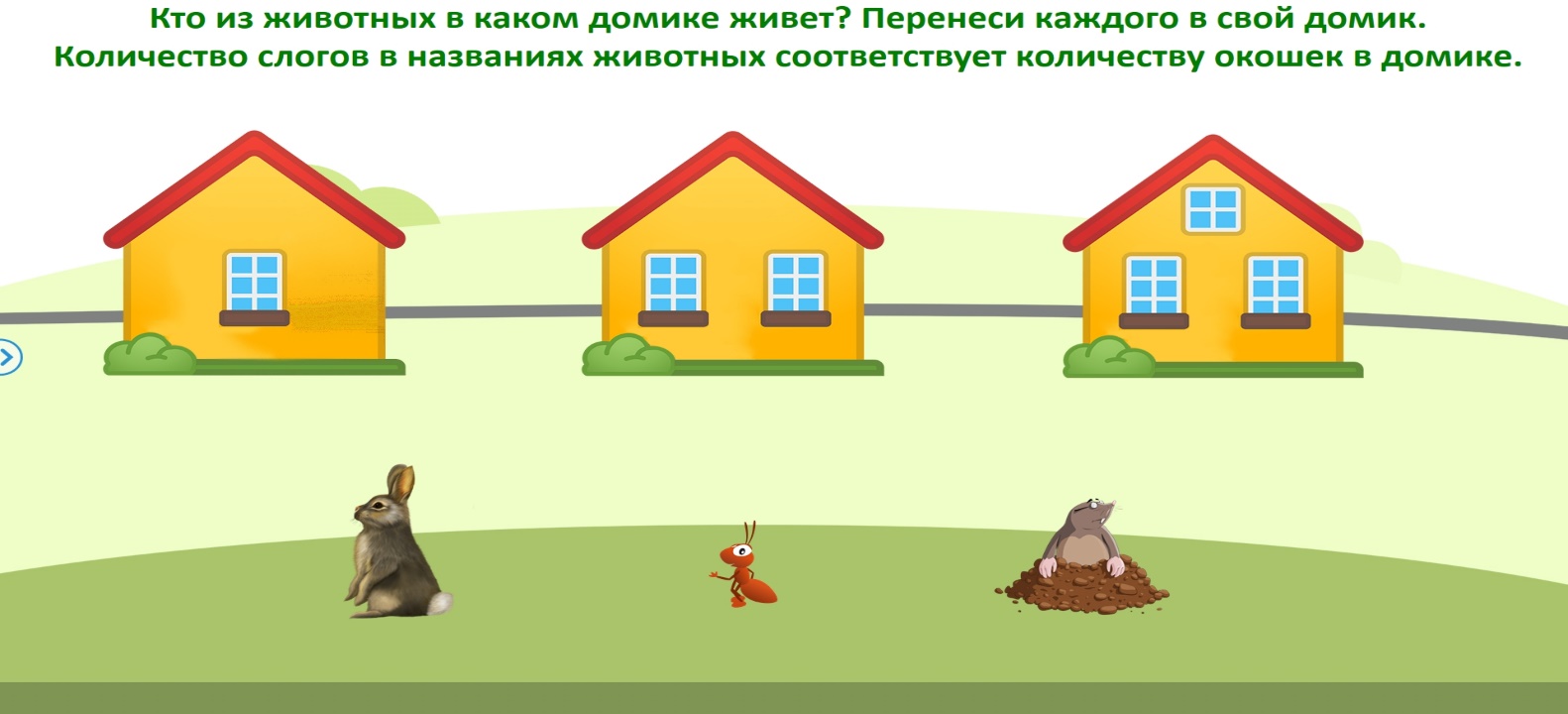 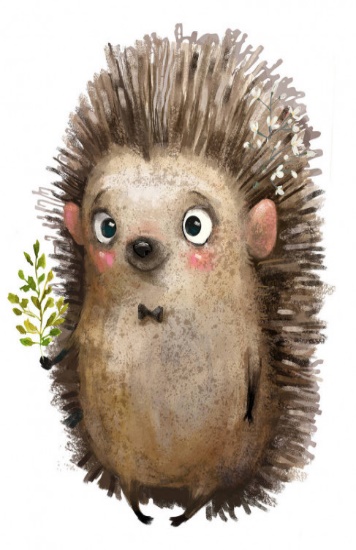 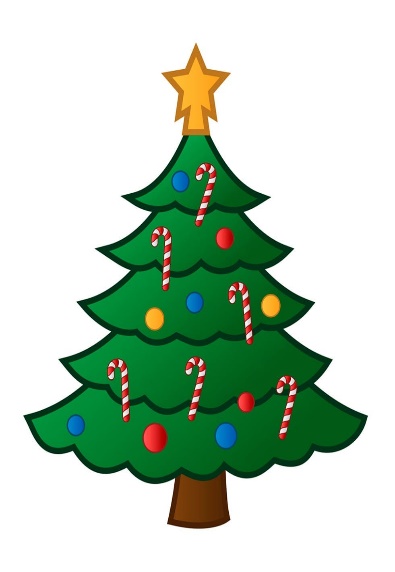 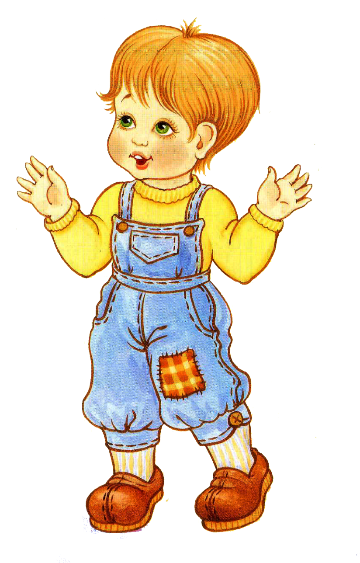 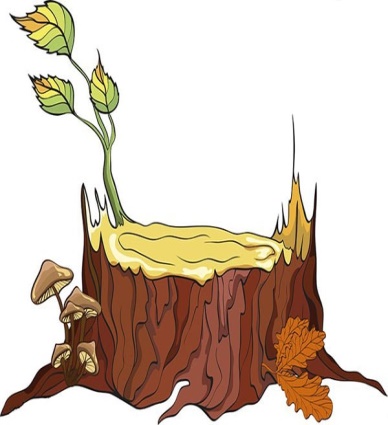 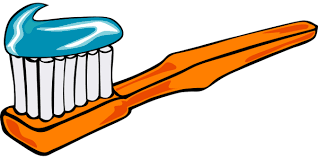 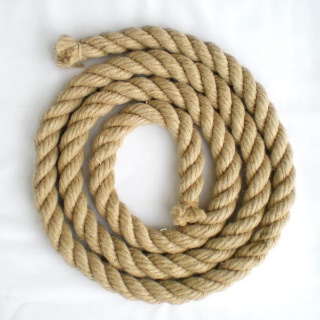 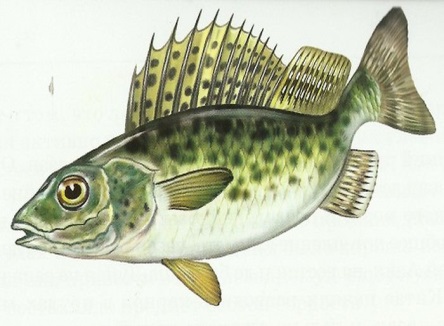 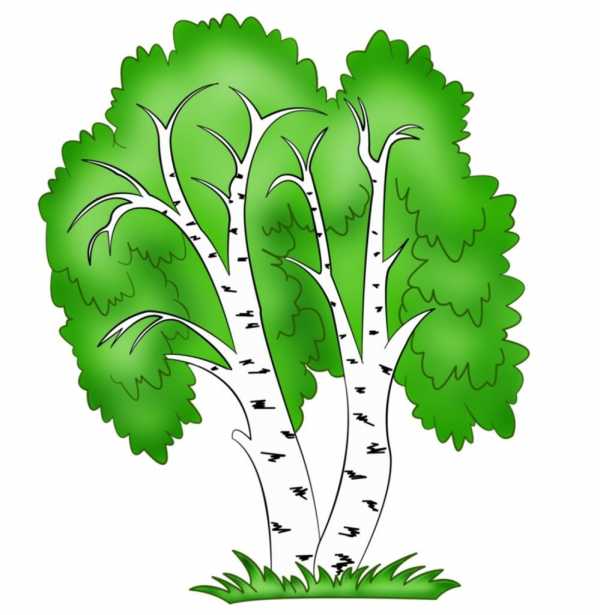 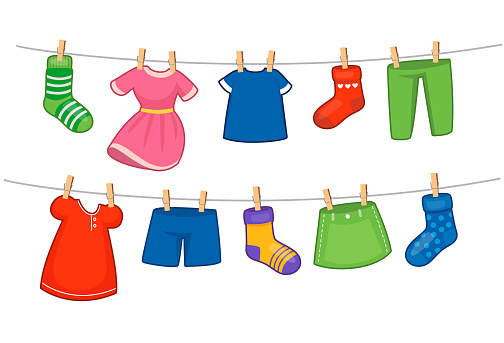 Словарь: Ёж(1), ёлка(2), ребёнок(3), пень(1),щётка(2),верёвка(3),ёрш (1), берёза(3), бельё(2).Буква Ё - ударная! На неё всегда падает ударение. Послушай сказку: Из этой сказки ты узнаешь, откуда взялись у буквы Ё вверху две точки.Однажды буква Е убежала в лес. Вдруг подул сильный ветер, закачались деревья. Букве Е стало страшно, и она спряталась под ель. Ель тоже закачалась от ветра, и на букву Е упали две шишки, от которых на голове у Е образовались шишки. От этого она превратилась в другую букву — букву Ё. 5. Найди букву Ё на карточке. Обведи все буквы Ё карандашом.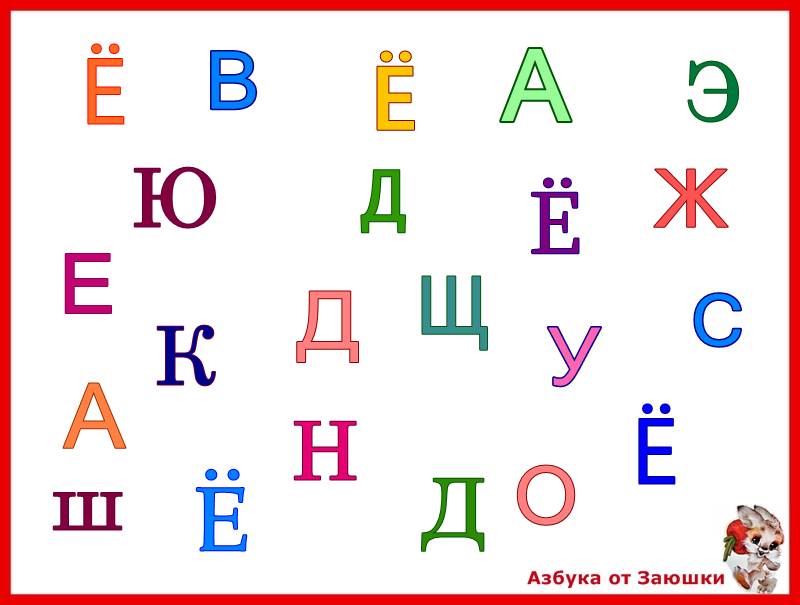 6 «Подскажи словечко»Ну и платье:Сплошь иголки,Его носят вечно. (ёлки).Шубка - иголки,Свернётся он - колкий,Рукой не возьмёшь.Кто это?. (ёж)Голосок твой так хорош –Очень сладко ты. (поёшь).7. Раскрась картинки, в названиях которых есть буква Ё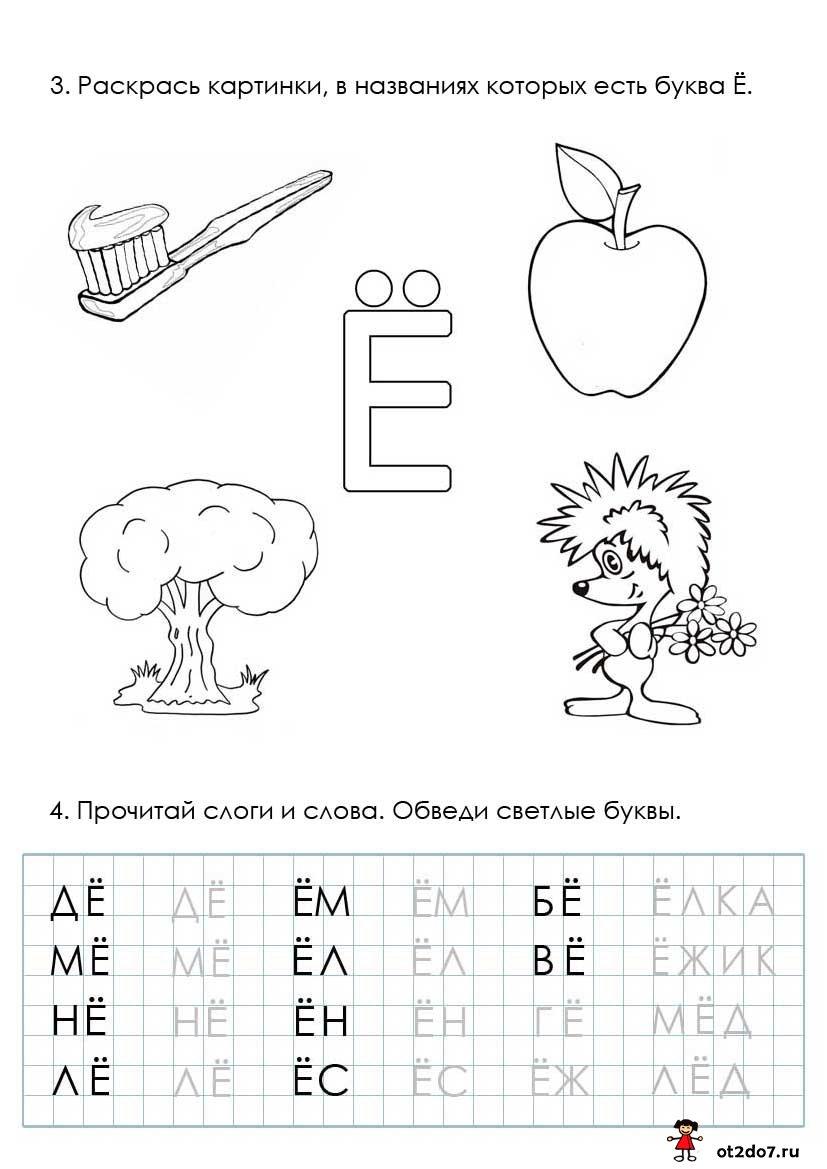 N п/пПериод работы дата(согласно расписания занятий)Тема Содержание занятийформа предоставления детям изучаемого материала и заданий для выполнения*.форма обратной связи, предоставления детьми выполненных заданий**.1.1 неделя1.02.3.02.Буква Я. Звуки Й, А. Познакомить со звуками Й, А и буквой Я. Игры: «Послушай и назови», «Найди слова», «Волшебные яхты» и др. 
(Приложение 1)Буква Ё. Звуки Й, О. Познакомить со звуками Й, О и буквой Ё. Игры: «Загадки», «Слоговые домики», «Подскажи словечко». (Приложение 2)ГруппыViber, WhatsAppФото и видео отчет, личные сообщения через группыViber, WhatsApp1.Работа педагога: Подготовить конспект занятияПолезные ссылки для самостоятельного просмотра https://www.youtube.com/watch?v=ZqMoCn1fAaE&list=PLdLntLx-Z6N3qRv8Ensv3FbX3xIsgE3rtРабота педагога: Подготовить конспект занятияПолезные ссылки для самостоятельного просмотра https://www.youtube.com/watch?v=ZqMoCn1fAaE&list=PLdLntLx-Z6N3qRv8Ensv3FbX3xIsgE3rtРабота педагога: Подготовить конспект занятияПолезные ссылки для самостоятельного просмотра https://www.youtube.com/watch?v=ZqMoCn1fAaE&list=PLdLntLx-Z6N3qRv8Ensv3FbX3xIsgE3rtРабота педагога: Подготовить конспект занятияПолезные ссылки для самостоятельного просмотра https://www.youtube.com/watch?v=ZqMoCn1fAaE&list=PLdLntLx-Z6N3qRv8Ensv3FbX3xIsgE3rt1.2 неделя8.0210.02Буква Е. Звуки Й, Э. Познакомить со звуками Й, Э и буквой Е. Игры: «Доскажи словечко, « Найди место звука», «Волшебная песенка»Буква Ю. Звуки Й, У. Познакомить детей со звуками Й, У и буквой Ю. ГруппыViber, WhatsAppФото и видео отчет, личные сообщения через группыViber, WhatsApp1.3 неделя15.02 Посуда. Дети учатся составлять описательный рассказ на тему: «Посуда». Чтение сказки 
К.И. Чуковского «Федорино горе».ГруппыViber, WhatsAppФото и видео отчет, личные сообщения через группыViber, WhatsApp1.